Questions									My Age:		Did you like the Chilled Fruit Soup with Melon Ball Skewers today?Did you try anything new today? (Circle)		YES		NOIf YES, which foods? (Circle)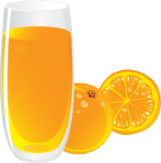 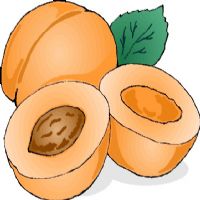 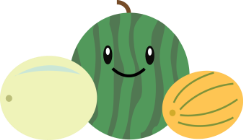 		Cantaloupe chunks	            	Peach chunks 	   Orange Juice	 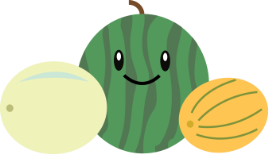 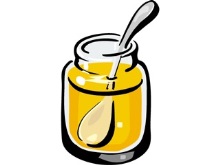 			Melon balls 	       		Honey	  		What was your favorite part of today’s lesson? (Circle)		Learning about the 		     Cooking 		   Coloring Activity	               “star” fruit What is one thing you learned today?I will try melon again. Preguntas									Mi Edad:		Te gustaron Brochetas de Melon con Sopa de Fruta Fria  el día de hoy?Probaste algo nuevo el día de hoy? (Circula)		SI		NOSi la respuesta es SI, cuales comidas? (Circula)		Pedasos de Melon	            	Pedasos de Durazno 	   Jugo de Naranja	 			Bolitas de Melon	     	  Miel  		Cual fue tu parte favorita de la lección de hoy? (Circula)		Aprender sobre la 			Cocinar			La Actividad de Colorear		              fruta "estrella"Que aprendiste el día de hoy?Probarías melon otra vez?